Организация профориентационной работы в образовательных организациях Новоалександровского муниципального района.       Отделом образования  совместно с образовательными организациями ведется профориентационная работа с целью организации работы для поступления в профессиональные образовательные организации, а также  по мотивации школьников на освоение рабочих профессий.        Правительством Ставропольского края совместно с министерством образования и молодежной политики  проведен региональный чемпионат  «Молодые профессионалы».  В целях профориентационной работы среди обучающихся общеобразовательных учреждений  делегация Новоалександровского района в составе 100 человек приняла участие в работе регионального чемпионата. Мероприятие проводилось в г. Невинномысске  2 марта 201 7 года. В работе чемпионата приняли участие выпускники МОУСОШ№4,6,10,11 и 14.       В целях обеспечения социальных гарантий в вопросах профессионального самоопределения школьников ежегодно выпускники образовательных организаций посещают Дни открытых дверей, проводимые высшими учебными заведениями. Обучающиеся, ориентированные на направления обучения в Ставропольском государственном аграрном университете, принимают участие в краевой олимпиаде, членов ученических производственных бригад, проводимой  университетом. Делегация Новоалександровского района представлена 95 обучающимися из 11 общеобразовательных учреждений МОУ Гимназия №1,  МОУ СОШ№2,3,4,6,7.8,9,10,11,лицей «Экос». Олимпиада проводилась  по 14 конкурсам: растениеводы, плодоовощеводы, ветврачи,  механики, землеустроители и т.д.8 апреля 2017года в Аграрном университете состоялась церемония награждения. От Новоалександровского района были приглашены победитель и призеры: Столбин Владимир МОУСОШ№10 п.Радуга, участник конкурса «Землеустроитель», Проскуряков  Андрей  МОУ СОШ№9 ст.Расшеватская, участник конкурса «Механик» и Попова Анастасия МОУ СОШ№8 ст.Кармалиновская, участница конкурса «Технолог пищевых продуктов» 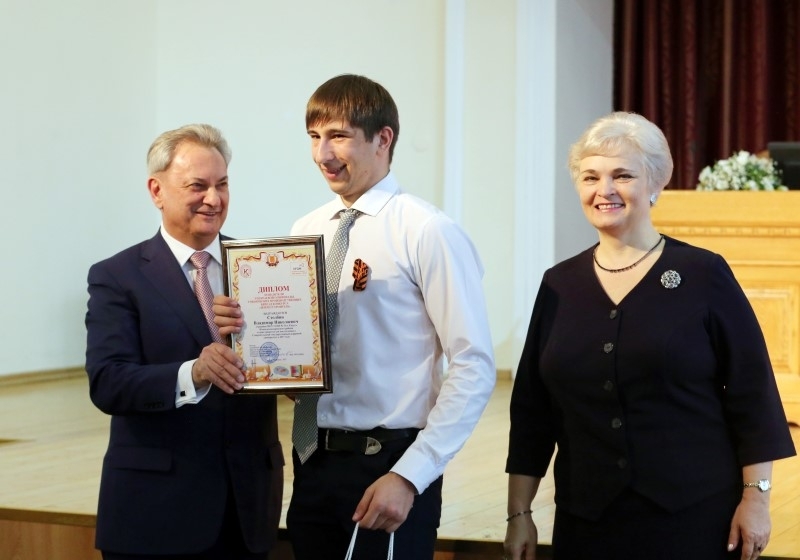 На фото победитель Столбин Владимир МОУСОШ№10 п.Радуга.  В феврале –марте приемной комиссией  университета проведены вебинары для выпускников и их родителей 17 образовательных организаций района с целью разъяснения  правил приема.    С целью оказания помощи  выпускникам школ  в выборе профессии, определении перечня экзаменов для государственной итоговой аттестации, выпускники образовательных организаций стали участниками  семинара в режиме видео-конференц-связи, проводимом Северо-Кавказским федеральным университетом. Кроме этого выпускники из МОУСОШ№9  приняли участие во  II региональном  образовательном форуме  «IT-JUMP» .  С целью  развития олимпиадного движения, выявления  мотивированных школьников на изучение географических наук на базе Северо-Кавказского федерального университета  4 марта 2017 года проведен  очный заключительный этап олимпиады по географии «Моя планета». В очном этапе олимпиаде приняли участие  22 обучающихся из 9 общеобразовательных учреждений МОУ Гимназия№1, МОУ СОШ№2, 3, 5, 8,9,10.12, лицей.         28 апреля 2017 года в  Новоалександровском  районе  проведена  Всероссийская  акция  «100 баллов для Победы». Мероприятие было проведено совместно с Северо-Кавказским федеральным университетом. Участниками акции стали выпускники общеобразовательных учреждений,  педагоги и родители.      Выпускники общеобразовательных учреждений Новоалександровского района приняли участие в  Дне открытых дверей, проводимом Ставропольским государственным педагогическим институтом. В программе Дня открытых  дверей была представлена творческая презентация  факультетов института, а также разъяснены условия и порядок набора абитуриентов в 2017 году.  В рамках мероприятия проведена встреча с ректором вуза, доктором  педагогических наук. Профессором, Заслуженным учителем РФ, Почетным  работником высшего профессионального образования РФ, депутатом Думы Ставропольского края Л.Л.Редько.  Выпускники МОУСОШ№4,7,8,9,11, планирующие поступление в Ставропольский  государственный педагогический институт посетили мероприятие.   Учащиеся 9-х классов, планирующие поступать в Григорополисский сельскохозяйственный техникум имени атамана М.И.Платова, посетили учебное заведение в День открытых дверей. Представители техникума совместно со  студентами провели экскурсию с целью ознакомления с учебным заведением, а также ознакомили с порядком поступления и  с условиями обучения.   Выпускники образовательных организаций Новоалександровского муниципального района приняли участие в Ярмарке вакансий, проводимой центром занятости населения Новоалександровского района. Данные мероприятия позволяют обучающимся познакомиться не только с условиями поступления в профессиональные образовательные организации, но и с трудоустройством на предприятия, расположенные на территории Новоалександровского муниципального района. В течение учебного года учащиеся школ посещают предприятия с целью профориентационной работы, ознакомления с предприятиями, условиями труда, основными профессиями людей, которые работают на них. Образовательными организациями  МОУСОШ№2,9,10,11,14,18  проведены экскурсии  в базовые хозяйства: плем-колхоз  «Россия»,  СПК колхоз «Родина», СХЗАО «Радуга», «Красная Заря», где организованы встречи со специалистами  хозяйств.  ГодПриняли участиеПобедителиПризеры2015            96142016            85-12017            9512